Учитель начальных классов: Прутян Виктория МаисовнаМБОУ СОШ № 7 г. Минеральные ВодыТема: Г. Цыферов «Жил на свете слоненок»Тип урока: изучения нового материалаВид урока: интегрированный (литературное чтение + изо)Цель урока: развитие навыка творческого чтения художественного произведенияЗадачи: познакомить с особенностями художественного слова Г.Цыферова; формировать способность к целостному восприятию художественного текста на основе эмоциональности детского мышления; создать «палитру настроений» персонажей;развивать навыки правильного, выразительного, осознанного, эмоционально окрашенного чтения; творческую изобразительную деятельность по созданию вторичных образов; критическое и визуальное мышление;воспитание нравственности через анализ содержания художественного произведения; необходимых учебных качеств: усидчивости, дисциплинированности.Оборудование для учителя:литературный ряд: Г. Цыферов. Жил на свете слоненок, стихотворение д/физминуткиизобразительный ряд: презентация, иллюстрации к сказке, воздушные шары с надписямимузыкальный ряд: минусовка песни Фунтика из м/ф «Неуловимый Фунтик»Оборудование для учащихся: силуэты слоников, учебник «Литературное чтение 2 класс», цветные карандаши, фломастерыОрганизация по времениХод урока:Организация начала урока. (Cлайд № 1)Итак, друзья, внимание -
Ведь прозвенел звонок
Садитесь поудобнее-
Начнем скорей урок- Я думаю, что сегодняшний урок принесет нам всем радость общения друг с другом. Успехов вам и удачи!Эмоциональное введение в тему. Вступительное слово учителя.- Для того чтобы узнать о ком пойдет речь на уроке, отгадайте загадку.Он серый, большой,
На четырех столбах,
Посмотришь на него,
И скажешь только, ах!
Хобот кверху поднимает,
Всех из фонтана поливает,
Мне скажите, кто же он?
Ну конечно это - (слон).  (Слайд № 2)- Молодцы! Действительно, это слон. А что вы знаете об этом удивительном животном?П/о: большое, сильное, нос называется хобот. Он им может поднимать предметы, переносить их, набирать воду, обливать себя водой. Слон серого цвета.П/о: слон, доброе животное, но если его разозлить – он может быть очень агрессивным. Слоны хорошо поддаются дрессировке, в Индии слон, как домашнее животное.- Спасибо! Сегодня мы познакомимся с произведением «Жил на свете слоненок». Автор этого произведения – Геннадий Михайлович Цыферов – детский писатель. Самые известные его сказки – «Паровозик из Ромашково», «Про чудака лягушонка», «Про пароходик» и другие. (Слайд № 3).Знакомство с текстом. Первичное восприятиеПодготовка к восприятию чтения- Настало время поближе познакомиться с творчеством Цыферова. Откройте, пожалуйста, учебники на странице 30. Во время чтения подумайте, к какому жанру относится это произведение.Чтение сказки по цепочке учащимися (10 человек)Первичное восприятие. Беседа по прочитанному- Какое впечатление оказал на вас главный герой?- К какому жанру можно отнести это произведение? (Слайд № 4)ДокажитеП/о: это сказка. Есть зачин, повторы, необычные ситуации. Ее герои животные, но они могут разговаривать, выбирать профессию и пр.(Слайд №5)Словарная работа- В тексте нам встретилось слово «опечалился». Как вы можете объяснить его смысл?П/о: огорчился, снова загрустил (Слайд № 6)Вторичное чтение текста Повторение цветового круга- Чтобы лучше почувствовать настроения героев, более полно представить образы, состояние природы, мы всегда обращаем внимание на цвета. Даже в обычной жизни вы выбираете то сочетание цветов, которой соответствует вашему настроению, вкусу, привычкам. А какие бывают цвета?П/о: Яркие, сочные, теплые, холодные, радостные, грустные (Слайд № 7) Физминутка  - Прежде, чем мы продолжим работу, предлагаю отдохнуть. Мама-слониха топает тихо (шагают тихо), А слоненок Ромка топает громко (шагают, высоко поднимая колени).Топает, пляшет (пляшут вприсядку), Хоботочком машет (машут рукой).(Слайд №8 )Целеполагание.- Сейчас вы будете не просто читать сказку, а каждый из вас должен подумать, в каком настроении находился слоненок, какие эмоции испытывал. Тот, кто прочитал свой отрывок должен подойти к столу и выбрать иллюстрацию к прочитанному эпизоду, а также воздушный шар, цвет которого, по вашему мнению, передает настроение главного героя в этот моментЧтение сильными учащимися (5 человек, по количеству делений)(Прочитав, ученик прикрепляет картинку и шар на доску)Должно получиться следующее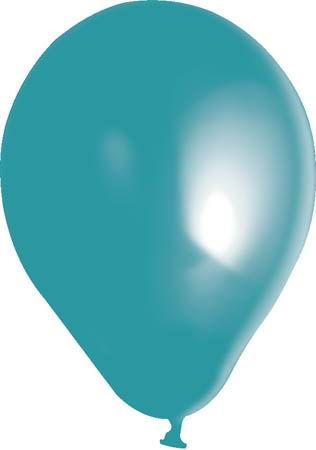 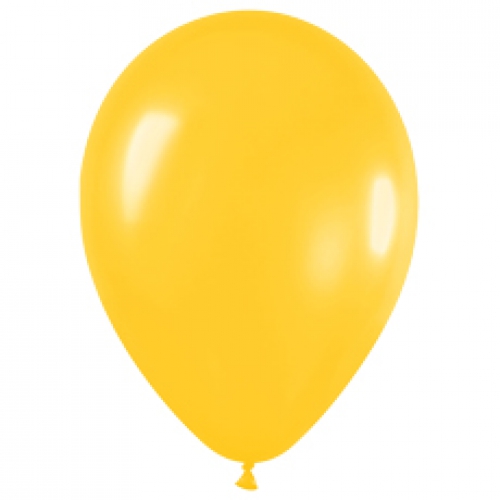 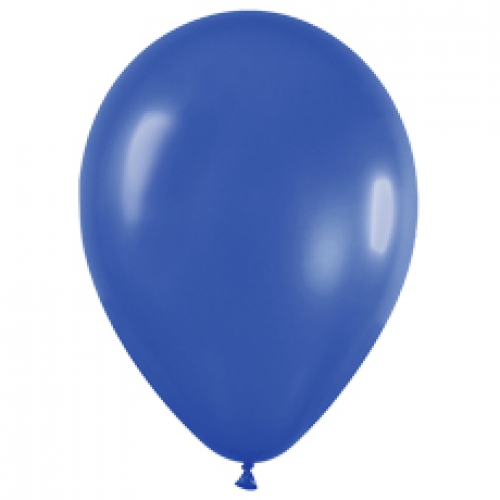 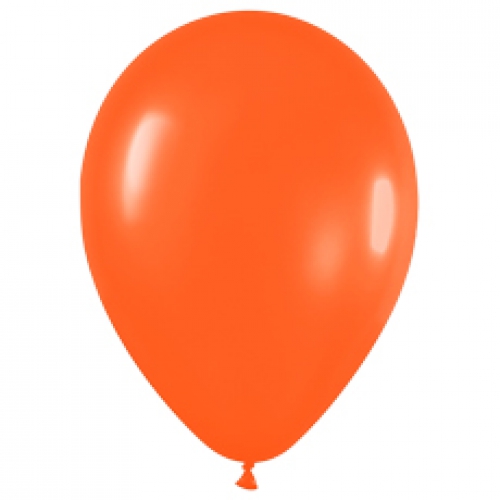 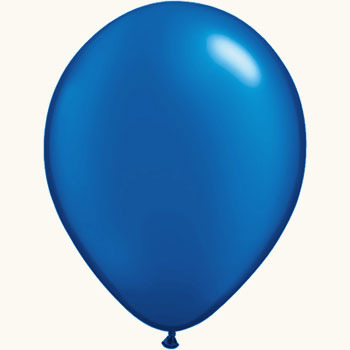 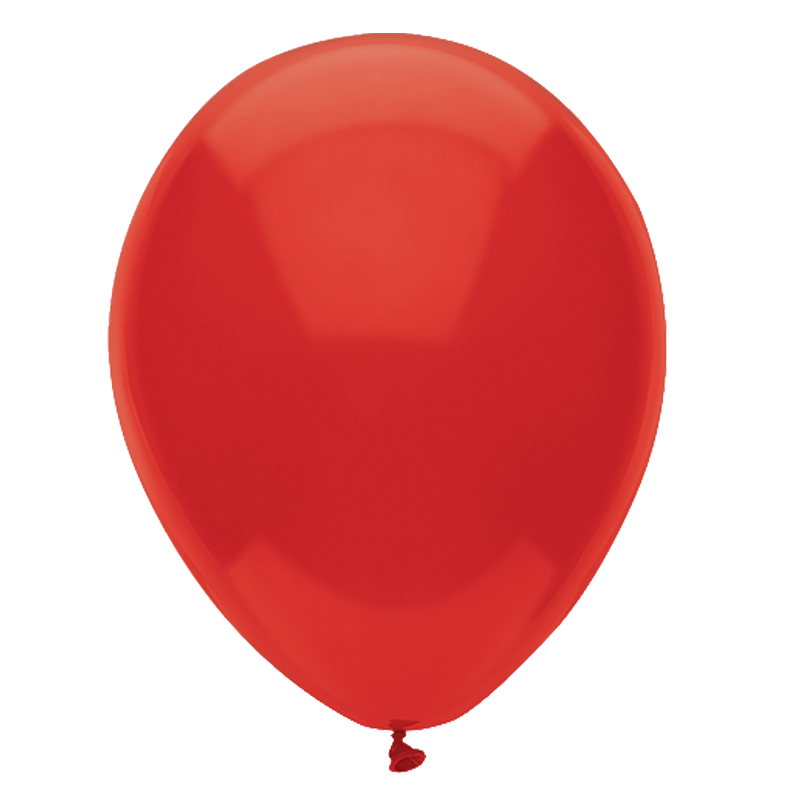 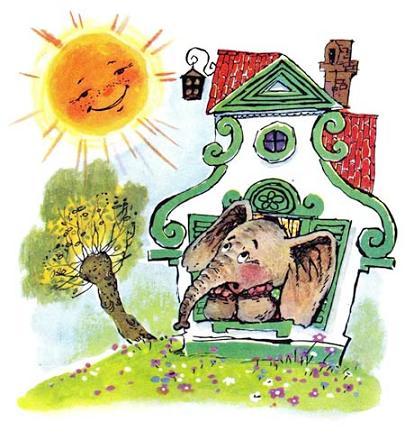 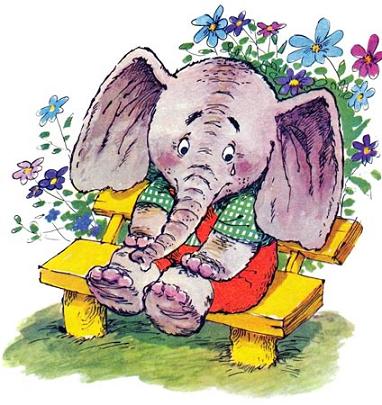 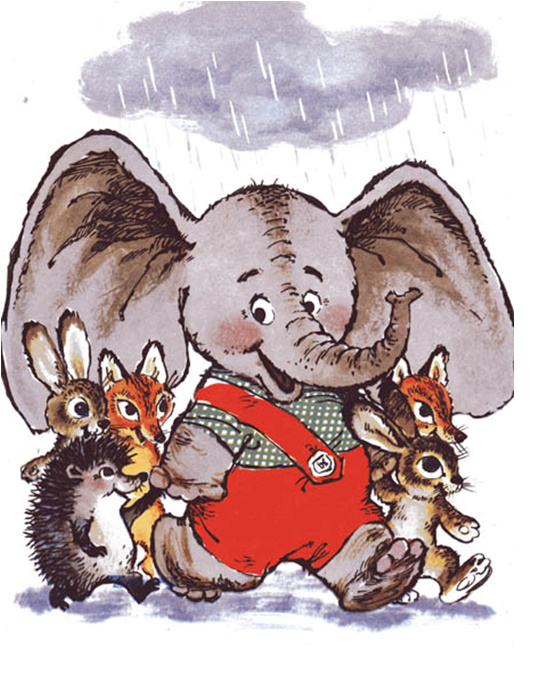 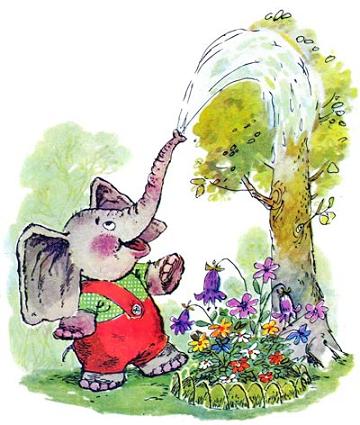 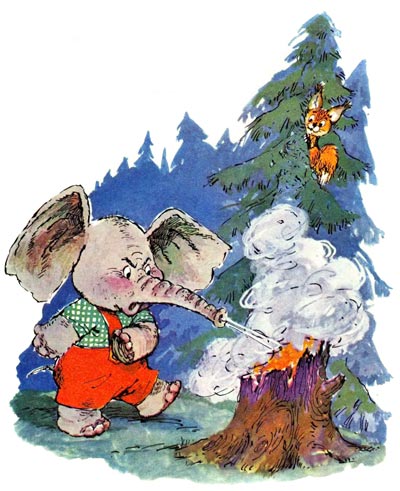 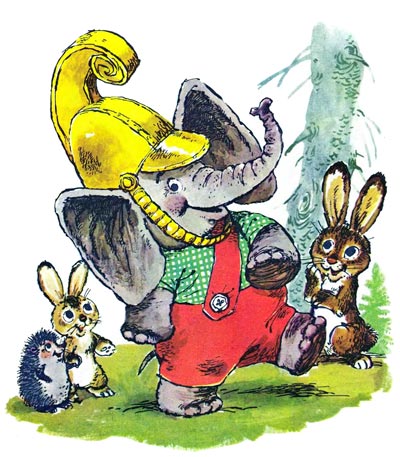 Передача настроения главного героя в цвете.Проверка выполненного задания- Посмотрите, что получилось у ребят, согласны ли вы с их мнением, почему?Работа по картинному плану. Выборочное чтение. (Слайд № 9)- Какое настроение было у слоненка сначала? Почему?П/о: задумчивое, грустное. Он не знал, чем ему заняться, кем быть?- Чтобы передать такое настроение, необходимы определенные цвета. Какими бы красками воспользовались вы?П/о: холодными, невзрачными, плотными, тусклыми- Какую особенность слоненка подметил лисенок? Найдите в тексте его слова. Что произошло с настроением главного героя?П/о: Слоненок обрадовался, что для него нашлось занятие- Для радостного настроения, какие бы цвета из палитры вы выбрали?П/о: теплые, светлыеЧто случилось с настроением главного героя в третьей части? Обозначим эти эмоции цветом. Почему я выбрала именно такой цвет?П/о: Слоненок загрустил, когда закончился дождь. Темно-синий цвет – холодный, спокойный, не активный- Через некоторое время доброму слоненку вновь нашлось дело. Кем он стал на этот раз? Найдите описание его состояния в этот момент. Давайте подумаем, какой подойдет цвет?П/о: Добрый слоненок обрадовался и стал лейкой. Можно выбрать оранжевый или желтый цвет.- Чтобы не повторять слово «радость»,  давайте подберем к нему синонимП/о: восторг, восхищение, удовольствие- Что мешало спать слоненку?П/О: Он все думал и думал, кем же ему быть- Как можно назвать это состояние? Какой можно выбрать цвет для эмоции?П/о: уныние, печаль. Серый цвет – нейтральный или холодный синий- За что звери благодарили слоненка? Кем они его назначили? Как вы понимаете «лесной пожарник»?- Выберите из текста предложение , характеризующее эмоциональный подъем главного герояП/о: Слоненок был очень горд. Исполнилась его мечта, он нашел профессию, можно обозначить красным цветомМикроитог: мы увидели эмоциональное состояние главного героя, которое помогает лучше понять, что чувствовал слоненок.Подготовка к творческой работе- У вас на столах лежат силуэты слоников. Каждый из вас попробует нарисовать то состояние героя, которое запомнилось или понравилось больше всего. Не забудьте, что глаза, рот играют большую роль в передаче настроения. А цвет, в который вы раскрасите слоненка, должен соответствовать его настроению.Практическая работа        - Кто закончит свою работу, поместит слоненка в нужный кармашек под эпизодом. Во время работы звучат детские песни-минусовки (Слайд № 10)Выставка и анализ выполненных работ. Рефлексия.- Несколько человек поясняют, почему выбрали такое настроение, цвет.- Обратите внимание, что большинство из вас выбрали яркие, радостные цвета – это значит, что вы сегодня зарядились хорошим настроением. Что же все-таки помогло слоненку найти свое дело.П/о: большое желание стать нужным, его доброта, смелость.- Обратите внимание на слова, сказанные слоненком (Слайд № 11)- прочитаем все вместе напутствие слоненка.Домашнее задание- Геннадий Михайлович Цыферов никогда сразу не записывал своих сказок и каждый раз рассказывал их по-новому. — Но вчера эта сказка была лучше! — изумлялись его друзья. — Ты забыл? — Нет, — отвечал он. — Ничего я не забыл. Я ищу…- Сейчас слоненок еще маленький. Попробуйте дома пофантазировать, придумать, кем еще мог бы стать слоненок, когда вырастет.Итог урока. Выставление оценок. - Сегодня урок необычный, потому некоторые из вас получат по две отметки:за ваши творческие работы и за работу над произведением.- Урок окончен. Спасибо за работу!Этапы урокаВиды работВремяОрганизация начала урока0,5 минЭмоциональное введение в тему2 минЗнакомство с текстомПодготовка к восприятиюЧтение сказки по цепочкеПервичное восприятиеСловарная работа7 минВторичное чтение текстаПовторение цветового круга1,5 минФизминутка0,5 минЦелеполаганиеЧтение сильными учащимися (с выполнением задания)3 минПередача настроения главного герояРабота по картинному плану, выборочное чтение8 минПрактическая работаВыставка и анализ работ. Рефлексия12,5 минДомашнее задание1 минИтог урока.Выставление оценок1 минНастроение, эмоции, поступкиЦветаЗадумчивость Серо-синие холодные оттенкиНастроение, эмоции, поступкиЦветаРадостьЯркие, сочные теплые оттенки желтого цветаНастроение, эмоции, поступкиЦветаГрусть Темно-синий, спокойные холодные оттенкиУдовольствиеЯркие насыщенные теплые цвета –оранжевыйНастроение, эмоции, поступкиЦветаПечаль Серый нейтральный или  холодный синийГордостьЯркий насыщенный уверенный красный цвет